Óra: Magyar Cím: VICTOR ANDRÁS: Pirinyó sárkányokOsztály: 3. osztályRáhangolódásZenehallgatás: Dino – dal (Kerek Mese)Beszélgetés: Ki járt már Dino Parkban? Hol?Puzzle kirakása A szövegben szereplő dinok kirakása.Páros munka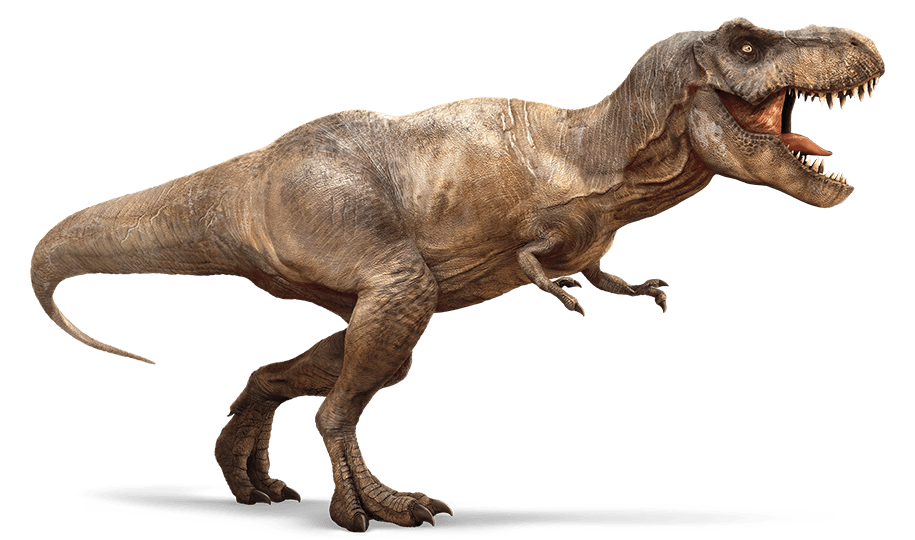 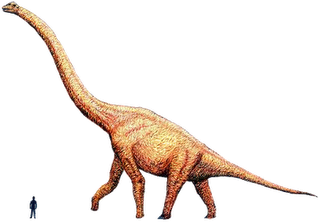 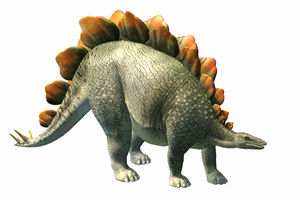 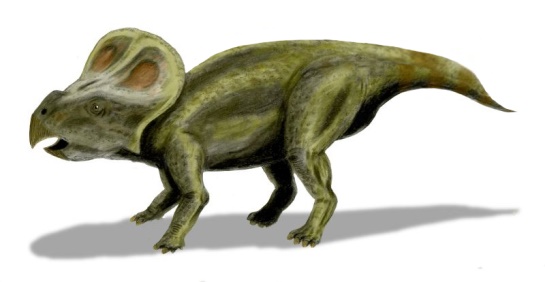 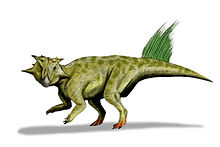 Tájékozódás a szövegbenAz elkészült puzzle dinokhoz a jellemzők megkeresése a szövegben, ezek rögzítése a kép alá.